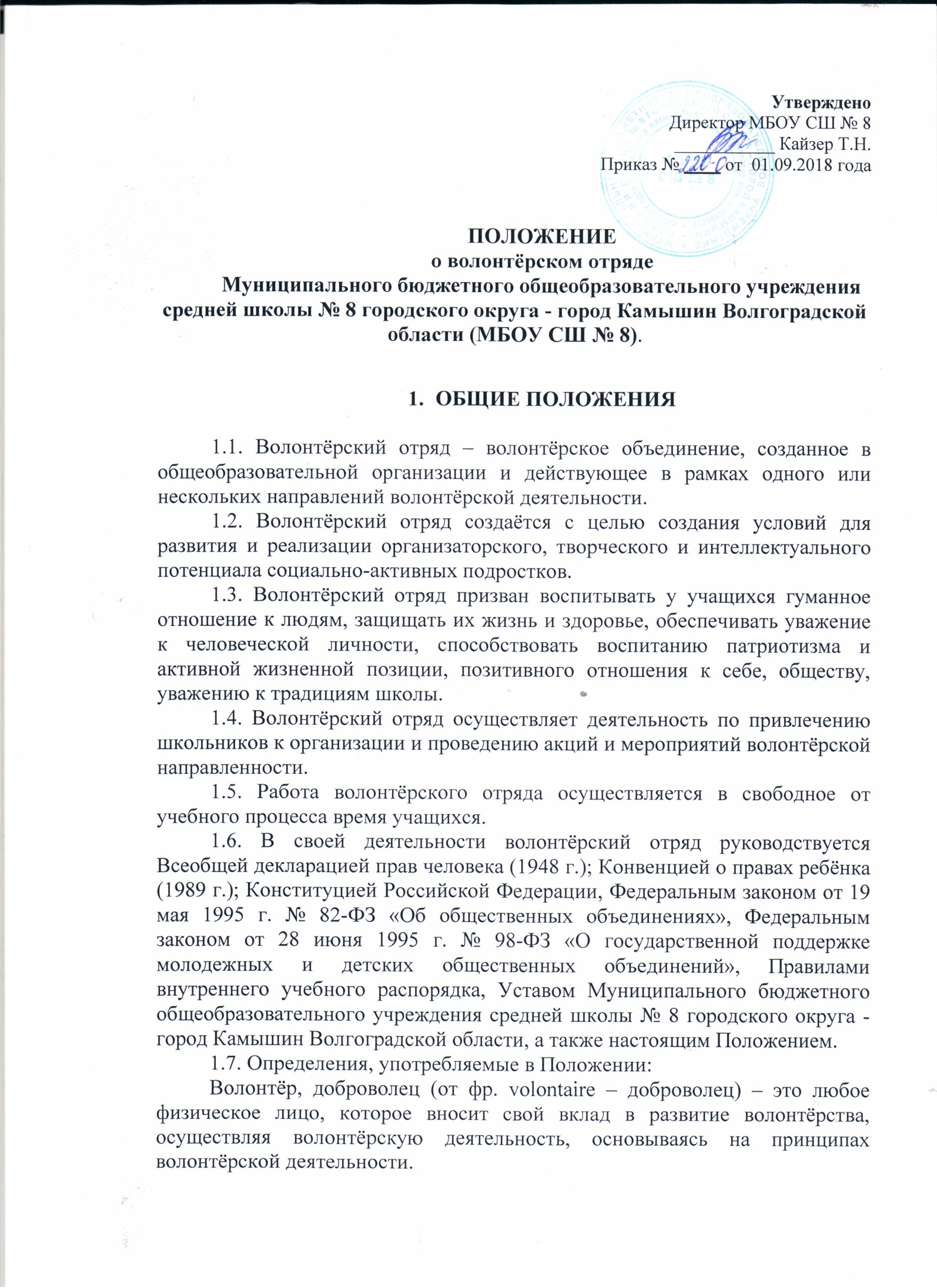 Волонтёрская деятельность (волонтёрство, добровольчество) – это оказание помощи одним или группой людей в организации и проведении мероприятий, связанных с пропагандой ЗОЖ, профилактикой вредных привычек, с социальным служением (помощь людям с инвалидностью, ветеранам, малоимущим и многодетным семьям и т.п.), с охраной окружающей среды, спортивными событиями в городе, регионе, стране.Безвозмездный труд – бесплатный, неоплачиваемый труд.Благополучатели – граждане и юридические лица, получающие благотворительную помощь.Лидер (от англ. leader – ведущий) – член волонтёрского отряда, за которым признается право принимать ответственные решения в значимых для нее ситуациях, то есть наиболее авторитетная личность, реально играющая центральную роль в организации совместной деятельности и регулировании взаимоотношений в отряде.Руководитель волонтёрского отряда – сотрудник общеобразовательной организации из числа преподавательского состава, который осуществляет планирование, организацию и руководство волонтёрской деятельностью в рамках акций и мероприятий, проводимых волонтёрским отрядом.ЦЕЛЬ И ЗАДАЧИ ВОЛОНТЁРСКОГО ОТРЯДА2.1. Целью деятельности волонтёрского отряда является:-пропаганда идей добровольческого труда на благо общества и привлечение молодёжи к решению социально значимых проблем;-формирование ценностей в молодёжной культуре, направленных на неприятие социально опасных привычек, ориентацию на здоровый образ жизни и оказание социальной помощи;-развитие у обучающихся высоких нравственных качеств путём пропаганды идей здорового образа жизни, добровольного труда на благо общества и привлечение обучающихся к решению социально значимых проблем (через участие в социальных, экологических, гуманитарных, культурно-образовательных, просветительских и др. проектах и программах).2.2. Основными задачами деятельности отряда являются:-вовлечение учащихся в проекты, связанные с профилактикой вредных привычек, сохранением собственного здоровья, оказанием социально-психологической и социально-педагогической поддержки различным группам населения, охраной окружающей среды;-внедрение социальных проектов, социальных программ, мероприятий, акций и участие в них;-вовлечение новых добровольцев в ряды волонтёрского движения;-воспитание у учащихся активной гражданской позиции, формирование лидерских и нравственно-этических качеств, чувства патриотизма;-оказание помощи подросткам в профессиональной ориентации;-вовлечение учащихся в проекты, связанные с профилактикой вредных привычек, сохранением собственного здоровья, оказанием социально-психологической и социально-педагогической поддержки различным группам населения, охраной окружающей среды.3. СТРУКТУРА ДЕЯТЕЛЬНОСТИ ВОЛОНТЁРСКОГО ОТРЯДА3.1. Организаторами волонтёрской деятельности в общеобразовательной организации могут выступать структурные подразделения, органы ученического самоуправления, обучающиеся, педагоги.3.2. Для осуществления волонтёрской деятельности в общеобразовательной организации формируются волонтёрские отряды.3.3. Содержание деятельности волонтёрского отряда определяется инициативой Организаторов.3.4. Деятельность волонтёрского отряда может реализовываться в различных формах: акции, проекты, программы и т.д., которые могут носить как краткосрочный, так и долгосрочный характер.3.5. Вся волонтёрская деятельность в общеобразовательной организации должна быть согласована с Администрацией.3.6. Для осуществления волонтёрской деятельности в общеобразовательной организации издаётся Приказ о создании волонтёрского отряда, закрепляются ответственные за организацию его деятельности, формируется список участников волонтёрского движения.3.7. Руководитель волонтёрского отряда под роспись знакомится с нормативно-правовыми документами, в том числе с данным Положением.3.8. Руководитель волонтёрского отряда опирается в своей деятельности на волонтерский актив отряда.ПРИНЦИПЫ ВОЛОНТЁРСКОЙ ДЕЯТЕЛЬНОСТИ4.1. Волонтёрская деятельность должна основываться на принципах добровольности, законности, самоуправления, непрерывности и систематичности, свободы определения внутренней структуры форм и методов работы, осознания участниками волонтёрского движения личностной и социальной значимости их деятельности; ответственного отношения к деятельности, открытости для всех, взаимозаменяемости, взаимопомощи, корректности, милосердия, сострадания, трудолюбия, творчества, инициативы и активности.ПРИЕМ В ЧЛЕНЫ ВОЛОНТЁРСКОГО ОТРЯДА5.1. Волонтёрский отряд утверждается на организационном собрании инициативной группы, которое избирает командира и членов волонтёрского актива отряда.5.2. Членами волонтёрского отряда могут быть лица в возрасте от 14 лет и старше, которые по собственному желанию, доброй воле, в меру своих способностей и свободного времени выполняют социально-значимую работу безвозмездно, а также признают, соблюдают и выполняют основные пункты данного Положения.5.3. В исключительных случаях (акции на территории школы, общегородские мероприятия на территории населенного пункта, где проживает волонтёр) добровольцами могут стать и учащиеся младшего школьного возраста.5.4. Прием в члены волонтёрского отряда производится путём открытого голосования, на общем собрании после проведённого собеседования и на основании личного заявления вступающего.5.5. Член волонтёрского отряда может оставить членство по собственному желанию или быть исключенным по решению общего собрания волонтёрского отряда за действия, которые несовместимы с идеями и принципами добровольчества.ПРАВА И ОБЯЗАННОСТИ ЧЛЕНА ВОЛОНТЁРСКОГО ОТРЯДА6.1. Волонтёр обязан:-знать, уважать и соблюдать (следовать) цели, задачи и принципы своего отряда и укреплять его авторитет;-четко и добросовестно выполнять порученную ему работу;-уважать мнение других представителей отряда и руководителя;-заботиться о психическом, нравственном, физическом здоровье представителей волонтёрского отряда и тех, на кого направлена их деятельность;-соблюдать правила внутреннего распорядка школы;-соблюдать принцип конфиденциальности (не распространять не предназначенные для разглашения сведения, а также информацию о личной жизни просвещаемых людей);-воздерживаться от выступления в качестве представителя волонтёрского отряда, если только это не делается с согласия и предварительного одобрения;-быть примером нравственного поведения;-следовать инструкциям, выданным ему при инструктаже;-беречь материальные ресурсы, предоставленные организацией;-соблюдать инструкции по охране труда и правила пожарной безопасности;-уведомить о своем желании прекратить волонтёрскую деятельность в организации не менее чем за 2 недели.6.2. Волонтёр имеет право:добровольно вступать в волонтёрскую группу (отряд) и добровольно выходить из её состава;-самостоятельно планировать свою деятельность и проявлять инициативу, свободно выражать личное мнение;-вносить предложения при обсуждении форм и методов осуществления добровольческой деятельности в волонтёрском отряде и в школе;-выбрать тот вид добровольческой деятельности, который отвечает его потребностям и устремлениям;-возглавлять любое направление деятельности, если он уверен в своих силах, знаниях, умениях и возможностях;-обращаться за любой помощью к руководителю отряда и лидеру волонтёрского отряда;-пользоваться атрибутикой и символикой волонтёрского отряда, утвержденной в установленном порядке;-просить руководителя волонтёрского отряда представить документы (справки, рекомендации), содержащие сведения о характере, качестве и объеме выполненных им работ, уровне проявленной квалификации;-на создание ему необходимых условий труда, обеспечения ему безопасности, защиты законных прав и интересов во время работы. Условия труда волонтёра должны соответствовать требованиям действующего законодательства и нормативных документов, регулирующих данный вид деятельности;-участвовать в конкурсах различного уровня, а также в проектной деятельности;-быть награжденным за работу, кроме материального поощрения;-отказаться от выполнения задания (с объяснением уважительной причины);-прекратить деятельность в волонтёрском отряде по уважительной причине, уведомив о прекращении своей деятельности не менее чем за 2 недели.ПРАВА И ОБЯЗАННОСТИ ЛИДЕРА ВОЛОНТЁРСКОГО ОТРЯДА7.1. Лидер волонтёрского отряда имеет право:-инициировать волонтёрскую деятельность различных направлений, форм и сроков реализации;-сотрудничать со структурами, организациями, объединениями, занимающимися волонтёрской, социальной деятельностью в школе и городе;-требовать от волонтёра уважительного отношения к членам волонтёрского отряда, педагогическому коллективу и обучающимся школы, бережного отношения к имуществу школы;-требовать от волонтёра отчета за проделанную работу;-предлагать волонтёру – члену волонтёрского отряда– сменить вид деятельности;-отказаться от услуг волонтёра при невыполнении им своих обязательств;-ходатайствовать о поощрении перед администрацией членов волонтёрского отряда.7.2. Организаторы волонтёрской деятельности обязаны:-при разработке и реализации волонтёрской деятельности руководствоваться федеральными и региональными нормативными правовыми актами, регулирующими данный вид деятельности, в том числе данным Положением;-создавать условия для реализации и развития волонтёрской деятельности в общеобразовательной организации;-координировать усилия участников волонтёрской деятельности для достижения общей цели.7.3. Организаторы несут ответственность за осуществление волонтёрской деятельности в учебной организации.8. ОСНОВНЫЕ ПРИНЦИПЫ РУКОВОДСТВА ВОЛОНТЁРСКИМ ОТРЯДОМ8.1. Волонтёрским отрядом руководит сотрудник школы, представитель педагогического коллектива (далее – Руководитель), назначенный приказом директора школы,8.2. Руководитель:-организует деятельность волонтёрского отряда;-разрабатывает и утверждает программу волонтёрского отряда, план реализации добровольческих проектов;-отвечает за сохранность и использование имущества, переданного волонтёрскому отряду в пользование;-ведет документацию волонтёрского отряда установленного образца;-обеспечивает в рамках своей компетенции создание безопасных условий труда волонтеров;-обеспечивает соблюдение мер дисциплинарного воздействия и поощрения, предусмотренных Уставом, Правилами внутреннего распорядка школы, данным положением, по отношению к членам волонтёрских отрядов;-проводит конкурсы и смотры работы волонтёрских отрядов;-изучает и распространяет опыт лучших волонтёрских отрядов;-оказывает практическую помощь в совершенствовании работы волонтёрского отряда.8.3. Лидер волонтёрского отряда совместно с Руководителем отряда организует деятельность волонтёрского отряда:-способствует личностному творческому росту волонтёров, развитию и максимальной реализации их общественной активности, формированию социально ориентированной внутригрупповой организационной культуры;-осуществляет информационное обеспечение жизнедеятельности волонтёрского отряда;-организует продуктивный, творческий досуг членов волонтёрского отряда и их взаимодействие во внерабочее время.9. ОСНОВНЫЕ НАПРАВЛЕНИЯ ДЕЯТЕЛЬНОСТИ ОТРЯДА9.1. Основными направлениями деятельности являются:-разработка и реализации проектов, программ, акций и др., призванных актуализировать приоритетные направления волонтёрской деятельности;-разработка и утверждение планов координации деятельности волонтёрских отрядов;-привлечение к участию в волонтёрской деятельности новых членов;-взаимодействие с общественными молодёжными объединениями и организациями, заинтересованными в волонтёрской деятельности;-подведение итогов по результатам проделанной работы за определенный период времени, а также обмен опытом работы отдельных волонтёрских организаций и участников волонтёрской деятельности;-информирование населения через средства массовой информации о целях и задачах своей деятельности, о мероприятиях, проводимых в рамках разработанных программ, проектов и т.д.;-помощь педагогическому коллективу в работе с детьми и подростками, как во время учебного процесса, так и в каникулярный период;-организация и проведение волонтёрских уроков и экскурсий;-развитие проектов, направленных на пропаганду идей здорового образа жизни среди молодежи, профилактику курения, алкоголизма, употребления наркотиков;-уборка территории школы, микрорайона, культурных мест города;-проведение профилактической работы с детьми и молодёжью из «группы риска» (беседы, тренинги, тематические игры, дискуссии, акции);-организация и проведение воспитательно-профилактических мероприятий (тематических вечеров, конкурсов и викторин, бесед и лекций);-социальное служение (работа с ветеранами, пожилыми людьми, людьми с ограниченными возможностями здоровья, а также с другими социально незащищенными категориями граждан);-оказание конкретной помощи учащимся, незащищённым слоям населения, охрана окружающей среды;-помощь в организации и проведении общих культурно-массовых и спортивных мероприятий.9.2. Волонтёрский отряд не обязуется заниматься всеми видами волонтёрской деятельности, но хотя бы несколькими из них. Также волонтёрским отрядом могут быть предложены иные направления волонтёрской деятельности.10. ВОЗМОЖНЫЕ ФОРМЫ ПООЩРЕНИЯ И ВЗЫСКАНИЯ ВОЛОНТЁРОВ10.1. За активное участие в мероприятиях, проводимых волонтёрским отрядом, волонтеры могут поощряться: объявлением благодарности, награждением Почетной грамотой, вручением подарка.10.2. Могут устанавливаться и иные формы материального и морального поощрения на усмотрение руководителя и актива волонтёрского отряда.10.3. К членам волонтёрского отряда, которые недобросовестно относятся к выполнению своих обязанностей или нарушают требования настоящего положения, могут применяться следующие взыскания: предупреждение, выговор, исключение из состава отряда.11. МАТЕРИАЛЬНО-ТЕХНИЧЕСКОЕ ОБЕСПЕЧЕНИЕВОЛОНТЁРСКОГО ОТРЯДА11.1. Для проведения сборов администрация школы предоставляет волонтёрскому отряду помещение.11.2. При участии волонтёрского отряда в различных мероприятиях в соответствии с выбранными направлениями деятельности (п. 9 настоящего Положения) администрация школы предоставляет оргтехнику, бумагу, папки и т.д.12. ДОКУМЕНТАЦИЯ ВОЛОНТЁРСКОГО ОТРЯДА12.1. Нормативная документация:-Приказ директора образовательной организации о создании волонтёрского отряда.-Приказ о назначении руководителя волонтёрского отряда-Должностные инструкции руководителя волонтёрского отряда.-Положение о волонтёрском отряда.-Форма заявления (анкета) волонтёра.-Устав волонтёрского отряда.-План работы волонтёрского отряда.